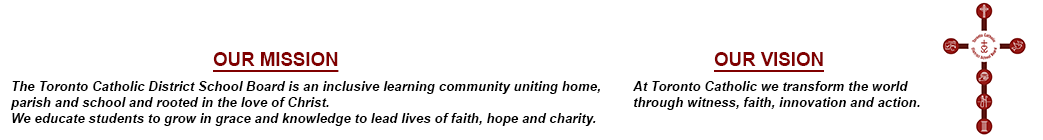 MINUTES OF THE REGULAR MEETING OF THEGOVERNANCE AND POLICY COMMITTEEPUBLIC SESSIONPRESENT: Trustees:                	I. Li Preti, Chair                                    	A. Kennedy, Vice-Chair                                     	N. Crawford - via Teleconference	M. Del Grande	N. Di Pasquale		M. Rizzo Staff:	R. McGuckin	P. MatthewsP. AguiarS. Harris, Recording SecretaryS. Tomaz, Assistant Recording Secretary1.	Call to OrderThe meeting commenced with Trustee Rizzo as Chair.4.	Election of Chair	Trustee Rizzo called for nominations for Chair.MOVED by Trustee Di Pasquale, seconded by Trustee Del Grande, that Trustee Li Preti be nominated as Chair.Trustee Li Preti accepted.Results of the Vote taken, as follows:	In Favour			Opposed	Trustees  Crawford             	Del Grande   	Di Pasquale   	Kennedy	Li Preti		Rizzo	The Motion was declared											CARRIEDTrustee Li Preti was declared Chair of the Governance and Policy Committee.Trustee Rizzo relinquished the Chair to Trustee Li Preti.5.	Election of Vice-ChairThe Chair called for nominations for Vice-Chair.MOVED by Trustee Rizzo, seconded by Trustee Di Pasquale, that Trustee Kennedy be nominated as Vice-Chair.Trustee Kennedy accepted.Results of the Vote taken, as follows:	In Favour			Opposed	Trustees Crawford             	   Del Grande   Di Pasquale   Kennedy		   Li Preti		   Rizzo	The Motion was declared											CARRIEDMOVED by Trustee Rizzo, seconded by Trustee Del Grande, that nominations close.Results of the Vote taken, as follows:	In Favour			Opposed	Trustees Crawford             	   Del Grande   Di Pasquale   Kennedy		   Li Preti		   Rizzo	The Motion was declared											CARRIEDTrustee Kennedy was declared Vice-Chair of the Governance and Policy Committee. 6.	Approval of the Agenda	MOVED by Trustee Rizzo, seconded by Trustee Crawford, that the Agenda, as amended, to include the Addendum, be approved.Results of the Vote taken, as follows:	In Favour			Opposed	Trustees Crawford             	   Del Grande   Di Pasquale   Kennedy		   Li Preti		   Rizzo	The Motion was declared											CARRIED7.	Declarations of Interest	There were none.8.	Approval & Signing of the Minutes MOVED by Trustee Crawford, seconded by Trustee Rizzo, that the Minutes of the Regular Meeting held October 9, 2018 for PUBLIC Session be approved, as amended, as follows:Page 10, 4th line – replace write with writ; andPage 11, Item 13c) replace message with methodResults of the Vote taken, as follows:	In Favour			Opposed	Trustees Crawford             	   Del Grande   Di Pasquale   Kennedy		   Li Preti		   Rizzo	The Motion was declared											CARRIED9.	DelegationsMOVED by Trustee Rizzo, seconded by Trustee Del Grande, that Item 9a)be adopted as follows:9a)	Adelina Cotognini regarding Introducing Service Animal Policy at the Toronto Catholic District School Board (TCDSB) received and referred to staff for a report to come back no later than the March 19, 2019 Governance and Policy Committee Meeting.Results of the Vote taken, as follows:	In Favour			Opposed	Trustees Crawford             	   Del Grande   Di Pasquale   Kennedy   Li Preti		   Rizzo	The Motion was declared											CARRIED14.	Matters Referred or DeferredThe Director provided updates on all matters referred to the Committee.MOVED by Trustee Rizzo, seconded by Trustee Di Pasquale, that Item 14 regarding the following matter be adopted as follows:From Student Achievement and Well Being, Catholic Education and Human Resources Committee Meeting Held December 6, 2018:That the policy regarding Combined Grade Classes be referred to theGovernance and Policy Committee, to be dealt with this school year (Policy S.24 - Combined Grade Classes and September Reorganization for Elementary Schools) received and that the Committee support the May 2019 review of this policy, as reflected on the Policy Priority Review list.Results of the Vote taken, as follows:	In Favour			Opposed	Trustees Crawford             	   Del Grande   Di Pasquale   Kennedy		   Li Preti		   Rizzo          	  The Motion was declared											CARRIEDMOVED by Trustee Rizzo, seconded by Trustee Kennedy, that Item 14 regarding the following matter be adopted as follows:That the cost of the International Program be reviewed by the Governance and Policy Committee (International Languages Elementary (ILE) Program) received and referred to staff to bring the cost of the International Program to the February 12, 2019 Governance and Policy Committee Meeting.Results of the Vote taken, as follows:	In Favour			Opposed	Trustees Crawford             	   Del Grande   Di Pasquale   Kennedy		   Li Preti		   Rizzo    	   The Motion was declared											CARRIEDMOVED by Trustee Rizzo, seconded by Trustee Crawford, that Item 14 regarding the following matter be adopted as follows:From Special Board Meeting Held November 21, 2018:That the Board request the review of the Director Performance Appraisal policy, including the challenges during an election year, by the Governance and Policy Committee (Review of the Director Performance Appraisal) received and that the review be dealt with in three years.MOVED in AMENDMENT by Trustee Kennedy, seconded by Trustee Rizzo, that the review be dealt with in one year.Results of the Vote taken on the Amendment, as follows:	In Favour			Opposed	Trustees Di Pasquale	Crawford             	    Kennedy		Del Grande    Li Preti		    Rizzo	The Amendment was declared											CARRIEDResults of the Vote taken on the Motion, as amended, as follows:	In Favour			Opposed	Trustees Di Pasquale	Crawford             	    Kennedy		Del Grande    Li Preti		    Rizzo	The Motion, as amended, was declared											CARRIEDMOVED by Trustee Kennedy, seconded by Trustee Rizzo, that Item 14 regarding the following matter be adopted as follows:From Regular Board Meeting Held October 18, 2018:That all existing and new policies be reviewed to reflect the Ontario Human Rights Commission (OHRC) Accessible Education for Students with Disabilities Policy Document received and referred to staff to review all existing and new policies to ensure that they reflect the OHRC Policy Document and that once completed, that they be brought to the Governance and Policy (GAP) Committee. Results of the Vote taken, as follows:In Favour			OpposedTrustees Crawford          	    Del Grande	    Di Pasquale    Kennedy	    Li Preti	    RizzoThe Motion was declared											CARRIEDMOVED by Trustee Kennedy, seconded by Trustee Rizzo, that Item 14 regarding the following matter be adopted as follows:That the Board’s Special Education Plan be reviewed and updated to reflect the OHRC Accessible Education for Students with Disabilities Policy Document received and that the Special Education Plan be reviewed by the Special Education Advisory Committee (SEAC) to ensure that it reflects the OHRC Policy document.Results of the Vote taken, as follows:In Favour			OpposedTrustees Crawford          	    Del Grande	    Di Pasquale    Kennedy	    Li Preti	    RizzoThe Motion was declared											CARRIEDMOVED by Trustee Kennedy, seconded by Trustee Rizzo, that Item 14 regarding the following matter be adopted as follows:That the Board put a policy in place that will be reflective of the OHRC Accessible Education for Students with Disabilities Policy Document (SEAC Minutes, 2018-09-19, Item 9g) Ontario Human Rights Commission (OHRC) Policy Document Article on Special Education Inclusion) that staff develop a policy reflective of the OHRC Policy Document.Results of the Vote taken, as follows:In Favour			OpposedTrustees Crawford          	    Del Grande	    Di Pasquale    Kennedy	    Li Preti	    RizzoThe Motion was declared											CARRIEDMOVED by Trustee Rizzo, seconded by Trustee Kennedy, that Item 14 regarding the following matter be adopted as follows:From Corporate Services, Strategic Planning and Property Committee Meeting Held October 11, 2018:Consideration of Motion from Trustee Del Grande regarding a Consistent Policy for Senior Kindergarten Graduation received and that staff bring back a policy for Senior Kindergarten Graduation at the February 12, 2019 Governance and Policy Committee meeting.Results of the Vote taken, as follows:In Favour			OpposedTrustees Crawford          	    Del Grande	    Di Pasquale    Kennedy	    Li Preti	    RizzoThe Motion was declared											CARRIED15.	Staff ReportsMOVED by Trustee Rizzo, seconded by Trustee Crawford, that the Committee recommend to Board that Item 15a) be adopted as follows:15a)	Update to Alcohol and Other Drugs Policy S.S.03 that the revised Alcohol and Other Drugs Policy (S.S.03) provided in Appendix A be adopted.MOVED in AMENDMENT by Trustee Rizzo, seconded by Trustee Del Grande:That the Policy statement, page 21, include that the Policy applies to school staff, administrators, parish priests and employees;That Regulation 13 be added, Page 26,  to state that if any school staff, administrator, parish priest or employee is found to be in possession or in use of alcohol and other drugs, that individual will be subject to discipline; andThat the definition of Alcohol, Page 26, be revised. Results of the Vote taken on the Amendment, as follows:In Favour			OpposedTrustees Crawford          	    Del Grande	    Di Pasquale    Kennedy	    Li Preti	    RizzoThe Amendment was declared											CARRIEDResults of the Vote taken on the Motion, as amended, as follows:In Favour			OpposedTrustees Crawford          	    Del Grande	    Di Pasquale    Kennedy	    Li Preti	    RizzoThe Motion, as amended, was declared											CARRIEDMOVED by Trustee Kennedy, seconded by Trustee Di Pasquale, that the Committee recommend to Board that Item 15b) be adopted as follows:15b)	Update to Concussion Policy S.26 that the revised Concussion Policy (S.S.26) provided in Appendix A and the accompanying Protocols for Concussion Booklet provided in Appendix B be adopted. MOVED in AMENDMENT by Trustee Crawford, seconded by Trustee Rizzo:That Concussion Protocol be replaced with Protocol for Concussion consistently throughout the Policy and Appendices; andThat You do not need to lose consciousness to have a concussion be replaced with A concussion can be sustained without losing consciousness, Page 36, Definitions.Results of the Vote taken on the Amendment, as follows:In Favour			OpposedTrustees Crawford          	    Del Grande	    Di Pasquale    Kennedy	    Li Preti	    RizzoThe Amendment was declared											CARRIEDResults of the Vote taken on the Motion, as amended, as follows:In Favour			OpposedTrustees Crawford          	    Del Grande	    Di Pasquale    Kennedy	    Li Preti	    RizzoThe Motion, as amended, was declared											CARRIEDMOVED by Trustee Kennedy, seconded by Trustee Di Pasquale, that the Committee recommend to Board that Item 15c) be adopted as follows:15c)	Update to Religious Accommodation Policy (S.22) that the revised Religious Accommodation Policy (S.22) provided in Appendix A be adopted. Results of the Vote taken, as follows:In Favour			OpposedTrustees Crawford          	    Del Grande	    Di Pasquale    Kennedy	    Li Preti	    RizzoThe Motion was declared											CARRIEDMOVED by Trustee Rizzo, seconded by Trustee Kennedy, that the Committee recommend to Board that Item 15d) be adopted as follows:15d)	Update to Fresh Start Policy (S.S.12) that the revised Fresh Start Policy (S.S.12) provided in Appendix A and the accompanying procedures provided in Appendix B, C and D be adopted.  MOVED in AMENDMENT by Trustee Rizzo, seconded by Trustee Kennedy, that the composition panel, Page 124, Procedure 4 include the following:One Trustee on a rotating basis provided that it is not the local Trustee relating to the issue.Results of the Vote taken on the Amendment, as follows:In Favour			OpposedTrustees Crawford          	    Del Grande	    Di Pasquale    Kennedy	    Li Preti	    RizzoThe Amendment was declared											CARRIED
Results of the Vote taken on the Motion, as amended, as follows:In Favour			OpposedTrustees Crawford          	    Del Grande	    Di Pasquale    Kennedy	    Li Preti	    RizzoThe Motion, as amended, was declared											CARRIEDMOVED by Trustee Kennedy, seconded by Trustee Di Pasquale, that the Committee recommend to Board that Item 15e) be adopted as follows:15e)	Update to Copyright and Fair Dealing Policy (A.15) that the revised Copyright and Fair Dealing Policy (A.15) provided in Appendix A be adopted.  Results of the Vote taken, as follows:In Favour			OpposedTrustees Crawford          	    Del Grande	    Di Pasquale    Kennedy	    Li Preti	    RizzoThe Motion was declared											CARRIED18.	Updating of Pending ListsMOVED by Trustee Rizzo, seconded by Trustee Di Pasquale, that Item 18a) be adopted as follows:18a)	Monthly Pending List received and that the Pending List be modified as per decisions made in Item 14.MOVED in AMENDMENT by Trustee Kennedy, seconded by Trustee Di Pasquale, that Item 5 be removed from the list.Results of the Vote taken on the Amendment, as follows:In Favour			OpposedTrustees Crawford		Del Grande          	    Di Pasquale	Rizzo	    Kennedy	    Li PretiThe Amendment was declared											CARRIEDResults of the Vote taken on the Motion, as amended, as follows:In Favour			OpposedTrustees Crawford		Del Grande          	    Di Pasquale	Rizzo	    Kennedy	    Li PretiThe Motion, as amended, was declared											CARRIEDMOVED by Trustee Rizzo, seconded by Trustee Di Pasquale, that Item 18b) be adopted as follows:18b)	Policy Priority Review received and that the Policy Priority Review Schedule be modified as per decisions made in Item 14.MOVED in AMENDMENT by Trustee Kennedy, seconded by Trustee Del Grande, that Staff Identification Badges and Consideration of Motion from Trustee Del Grande regarding Consistent Policy for Senior Kindergarten be added to the schedule for February 2019.Results of the Vote taken on the Amendment, as follows:In Favour			OpposedTrustees Crawford          	    Del Grande	    Di Pasquale    Kennedy	    Li Preti	    RizzoThe Amendment was declared											CARRIEDResults of the Vote taken on the Motion, as amended, as follows:In Favour			OpposedTrustees Crawford          	    Del Grande	    Di Pasquale    Kennedy	    Li Preti	    RizzoThe Motion, as amended, was declared											CARRIEDMOVED by Trustee Del Grande, seconded by Trustee Rizzo, that the meeting resolve into DOUBLE PRIVATE Session, followed by TRIPLE PRIVATE Session.Results of the Vote taken, as follows:In Favour			OpposedTrustees Crawford          	    Del Grande	    Di Pasquale    Kennedy	    Li Preti	    RizzoThe Motion was declared											CARRIEDHELD TUESDAY, JANUARY 15, 2019_____________________________________________________________SECRETARYCHAIR